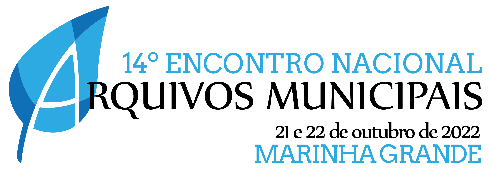 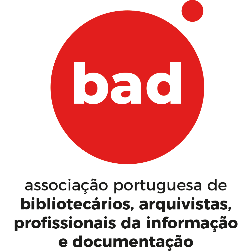 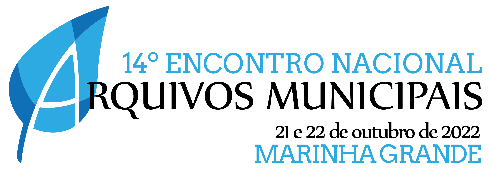 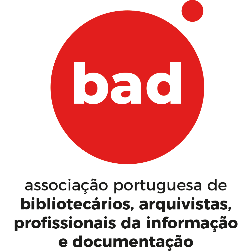 Proposta de Painéis	Título da propostaAutora, Autorbaafiliação, país, endereço eletrónicobafiliação, país, endereço eletrónico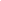 ResumoEscreva aqui o seu resumo da proposta com um mínimo de 100 palavras e um máximo de 200 palavras. Este resumo deverá ser incluído no formulário disponibilizado no sistema de publicações da BAD para submissão das propostas para o 14.º Encontro Nacional dos Arquivos Municipais. Os resumos que não preencham estas condições não serão considerados.Palavras-chave: Três a cinco palavras separadas por virgulas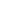 Breve descrição do temaDeverá apresentar um resumo descritivo do tema do painel com um número mínimo de 250 palavras e um máximo de 400 palavras. As propostas que não preencham estas condições não serão consideradas. Deverão ser preenchidos todos os seguintes campos informativos: objetivos, constituição e audiência do painel.Os temas dos painéis poderão ser de carácter sectorial (por exemplo, relacionados com os arquivos correntes ou os arquivos históricos), técnico-científico (por exemplo, sobre questões relacionadas com a substituição de suporte, os requisitos dos sistemas de gestão de documentos de arquivo, as normas para a descrição arquivística) ou de natureza profissional (ética, formação, etc.).ObjetivosEspecifique os objetivos gerais do painel.Constituição do painelIndique os oradores convidados ou instituições representadas. Tenha em atenção que os painéis terão a duração de 1h30m.Audiência do painelIdentifique os destinatários preferenciais do painel.